Tytuł: Times New Roman 14 (Bold). Tekst wyśrodkowany. Interlinia pojedyncza, odstępy przed (0 pkt), po (6 pkt)Autorzy: Times New Roman 12. Podkreślony autor prezentujący. Tekst wyśrodkowany. Interlinia pojedyncza, odstępy przed 0 pkt., po (6)Afiliacja: Times New Roman 11 (Kursywa). Adres e-mailowy autora prezentującego. Tekst wyśrodkowany. Interlinia pojedyncza, odstępy przed 0 pkt., po (6)pusta linia, interlinia pojedyncza, odstępy przed 0 pkt., po 3 pkt.Tekst streszczenia (maksymalnie jedna strona A4): Times New Roman 12. Wyrównanie obustronne. Interlinia pojedyncza, odstępy przed 0 pkt., po 3 pkt.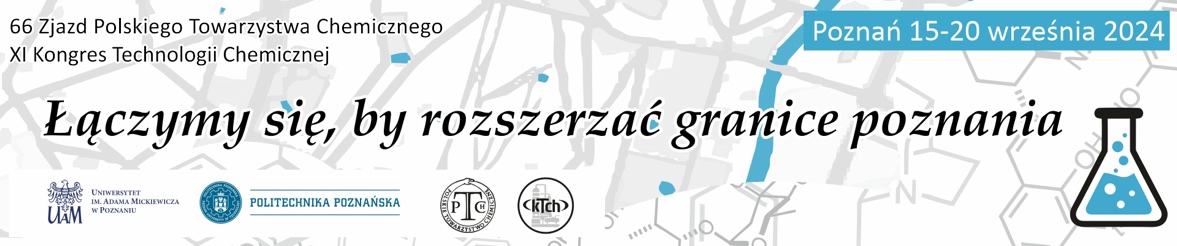 Rys. 1. Podpis pod rysunkiem: Times New Roman 10, Tekst wypośrodkowany. Interlinia pojedyncza, odstępy przed 0 pkt., po 3 pkt.  pusta linia, interlinia pojedyncza, odstępy przed 0 pkt., po 3 pkt.Dalszy ciąg streszczenia: Times New Roman 12. Wyrównanie obustronne. Interlinia pojedyncza, odstępy przed 0 pkt., po 3 pkt.pusta linia, interlinia pojedyncza, odstępy przed 0 pkt., po 3 pkt.Podziękowanie: Times New Roman 11, Tekst wyrównany obustronne. Interlinia pojedyncza, odstępy przed 0 pkt., po 3 pkt.  pusta linia, interlinia pojedyncza, odstępy przed 0 pkt., po 3 pkt.1. A. Abacki, Pol. J. Chem. 2005, 77, 2405 Literatura: Times New Roman 10, Tekst wyrównany z lewej. Interlinia pojedyncza, odstępy przed (0 pkt., po 3 pkt.)